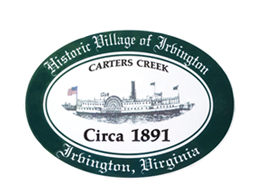 THE TOWN OF IRVINGTON PLANNING COMMISSION REGULAR CALLED MEETING IRVINGTON TOWN OFFICE, 4203 IRVINGTON RD., IRVINGTON, VATUESDAY, May 3, 2022; 6:30PMPreliminary AgendaCall to order – Tom ChapmanRoll Call and Determination of Quorum- T. Chapman3. 	Approve Minutes 4/5/2022 Minutes approval – T. ChapmanReport from Chair – Tom ChapmanPublic CommentReport from Zoning Administrator – Justin NelsonMonthly ReportOld BusinessSewer Advisory Panel Update – T. ChapmanDiscussion of Town Survey Status – T. ChapmanSTR Committee report status – Phil RobinsonNew Business PC Officer Elections – T ChapmanDiscussion of Zoning Code relating to fowl on Residential properties- Phil RobinsonNext meeting June 7, 2022, at the Town Office         9. 	Adjourn